ТЕХНИЧЕСКИЙ ПАСПОРТ №ИНСТРУКЦИЯ ПО ЭКСПЛУАТАЦИИМОНТАЖ И ВВОД В ЭКСПЛУАТАЦИЮ Требования безопасности при монтаже и вводе в эксплуатацию, при эксплуатации, при ремонте, при транспортировании, хранении и утилизации по ГОСТ 12.2.063–2015. Персонал, устанавливающий и эксплуатирующий арматуру, должен иметь необходимую квалификацию, должен пройти инструктаж по охране труда, быть ознакомлен с инструкцией по ее эксплуатации и обслуживанию, иметь индивидуальные средства защиты, соблюдать требования пожарной безопасности.Перед вводом в эксплуатацию необходимо убедиться: - в отсутствии внешних механических повреждений оборудования при транспортировке и хранении; - в соответствии оборудования параметрам системы; - в отсутствии посторонних предметов во внутренней полости оборудования (для защиты от повреждений оборудование поставляется с пластиковыми заглушками);- в соосности и параллельности ответных фланцев, приваренных к трубопроводу. В месте монтажа оборудование не должно испытывать нагрузок от трубопровода (при изгибе, сжатии, растяжении, кручении, перекосах, вибрации, неравномерности затяжки крепежа и т.д.). Перед началом монтажа необходимо:- произвести промывку трубопровода;- отключить участок, на котором будет устанавливаться клапан, и дренаж, если присутствует в системе;- удалить пластиковые заглушки с патрубков арматуры;Наличие в трубопроводе даже небольшого количества твердых включений в рабочей среде существенно снижает срок службы регулирующего клапана. Во избежание этого перед регулирующим клапаном необходимо установить фильтр (фильтр сетчатый АСТА Ф). Регулирующий клапан устанавливается как на горизонтальном, так и на вертикальном участке трубопровода. При использовании клапана для смешивания потоков рабочая среда подается в патрубки «А» и «В», а при разделении – в патрубок «АВ». Привод может устанавливаться в любом положении,но не ниже оси трубопровода.Для проведения обслуживания и ремонта рекомендуется установка запорных вентилей (вентили запорные АСТА В) позволяющие проводить техническое обслуживание и ремонт без выпуска рабочей среды из всей системы.Рекомендуется предусмотреть прямые участки трубопроводов длиной не менее 3DN без изменений диаметров до и после клапана.При монтаже клапана на трубопровод необходимо:- обеспечить условия для проведения его осмотра, обслуживания и ремонтных работ;- использовать для перемещения клапана его поверхности, предназначенные для перемещения;- тщательно промыть и продуть трубопровод при обнаружении в нем песка, цемента, брызг от сварки и других инородных тел;- на всех фланцевых соединениях болты следует затягивать постепенно поочередно с диаметрально противоположных сторон с использованием динамометрического ключа при открытом состоянии вентиля;- присоединительные фланцы трубопровода устанавливать без перекосов, не допускается устранение перекосов за счет натяга, приводящего к деформации фланцев корпуса арматуры.При вводе в эксплуатацию необходимо открывать запорную арматуру медленно. Сначала откройте арматуру со стороны входа, а затем – со стороны потребителя.В случае установки оборудования вне обогреваемых помещений необходимо обеспечить его дреннирование при низких температурах окружающей среды, либо обеспечить его теплоизолирование.Промывку системы водой необходимо проводить только при полностью открытом затворе клапана.ТЕХНИЧЕСКОЕ ОБСЛУЖИВАНИЕ И РЕМОНТРегулирующие клапаны подвержены естественному износу, особенно это касается седла и уплотнительных поверхностей. В зависимости от условий эксплуатации клапан следует периодически проверять для предотвращения возможных неисправностей (требуется проверка корректности работы и очистка внутренних деталей, а также визуальный контроль).Визуальный контроль представляет собой проверку клапана на наличие утечек в стыковых соединениях. Если произошла утечка и уплотняющие поверхности изношены, их необходимо заменить.При работе клапан может сильно нагреться. Поэтому перед обслуживанием дайте оборудованию остыть до температуры окружающего воздуха.Для проведения обслуживающих работ на корпусе клапана следует отключать клапан от источников рабочей среды. При закручивании привода убедитесь, что клапан находится в закрытом положении.Перед чисткой клапана необходимо убедиться, что чистящее вещество совместимо с материалом корпуса и уплотнением.При сборке необходимо очистить стыковые поверхности и установить новые прокладки.ТРАНСПОРТИРОВКА, ХРАНЕНИЕ И УТИЛИЗАЦИЯПеред транспортировкой убедитесь, что все соединения закрыты герметичными заглушками.Транспортировка оборудования может осуществляться при температуре ниже 0°С при условии защиты оборудования от климатических осадков, а также внешнего механического и коррозионного воздействия.Оборудование транспортируют всеми видами транспорта в соответствии с правилами перевозок.При транспортировке и перемещении необходимо избегать закрепления транспортировочных тросов во избежание их повреждения.Оборудование должно храниться в отапливаемых помещениях, в упаковке завода-изготовителя по условиям хранения ГОСТ 15150, разделы 6-8. Хранение и транспортировка оборудования запрещается в условиях избыточной влажности.По окончании срока эксплуатации необходимо провести демонтаж и списание оборудования при отсутствии решения о продлении срока эксплуатации.Оборудование не содержит драгоценных металлов, вредных веществ и компонентов и подлежит утилизации после окончания срока службы..ИНФОРМАЦИЯ О ПРОДАЖЕ / ВВОДЕ В ЭКСПЛУАТАЦИЮ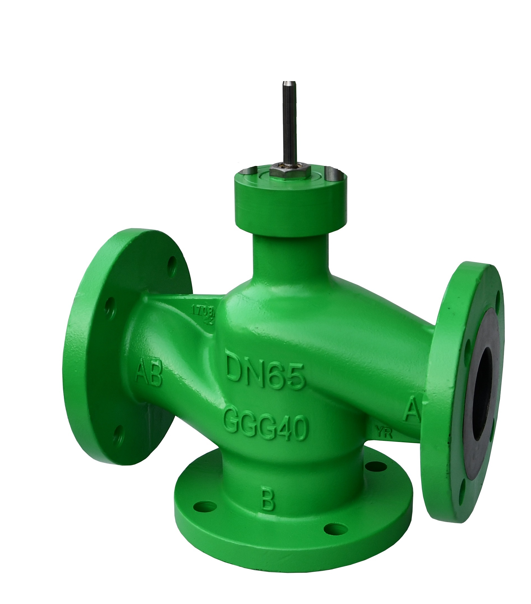 Тип изделияТип изделияТип изделияКлапан регулирующий 3-х ходовойКлапан регулирующий 3-х ходовойСерияСерияСерияР323 ТЕРМОКОМПАКТР323 ТЕРМОКОМПАКТСерийный номерСерийный номерСерийный номерНаименованиеНаименованиеНаименованиеТоварный знакТоварный знакТоварный знакАСТА™АСТА™Предприятие-изготовительПредприятие-изготовительПредприятие-изготовительООО «НПО АСТА»ООО «НПО АСТА»Адрес изготовителяАдрес изготовителяАдрес изготовителя140202, Московская обл, Воскресенский р-н, Воскресенск г, Коммуны ул, дом № 9140202, Московская обл, Воскресенский р-н, Воскресенск г, Коммуны ул, дом № 9Разрешительная документация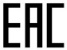 Разрешительная документацияРазрешительная документацияДекларация соответствия ТР ТС 010/2011 «О безопасности машин и оборудования» № ЕАЭС N RU Д-RU.РА01.В.74024/21. Действительна до «10» августа 2026 г.Декларация соответствия ТР ТС 032/2013 «О безопасности оборудования, работающего под избыточным давлением» № RU Д-RU.РА10.В.17747/23. Действительна до «28» ноября 2028 г.Декларация соответствия ТР ТС 010/2011 «О безопасности машин и оборудования» № ЕАЭС N RU Д-RU.РА01.В.74024/21. Действительна до «10» августа 2026 г.Декларация соответствия ТР ТС 032/2013 «О безопасности оборудования, работающего под избыточным давлением» № RU Д-RU.РА10.В.17747/23. Действительна до «28» ноября 2028 г.ОБЩИЕ ТЕХНИЧЕСКИЕ ХАРАКТЕРИСТИКИ  ОБЩИЕ ТЕХНИЧЕСКИЕ ХАРАКТЕРИСТИКИ  ОБЩИЕ ТЕХНИЧЕСКИЕ ХАРАКТЕРИСТИКИ  ОБЩИЕ ТЕХНИЧЕСКИЕ ХАРАКТЕРИСТИКИ  ОБЩИЕ ТЕХНИЧЕСКИЕ ХАРАКТЕРИСТИКИ  ОБЩИЕ ТЕХНИЧЕСКИЕ ХАРАКТЕРИСТИКИ  Область примененияТочное дистанционное смешивание и разделение рабочей средыТочное дистанционное смешивание и разделение рабочей средыТочное дистанционное смешивание и разделение рабочей средыТочное дистанционное смешивание и разделение рабочей средыТочное дистанционное смешивание и разделение рабочей средыНоминальный диаметр, DN15 – 400 15 – 400 15 – 400 15 – 400 15 – 400 Условное давление, PN16 – 25 бар16 – 25 бар16 – 25 бар16 – 25 бар16 – 25 барТемпература рабочей средыОт -15 до 220°СОт -15 до 220°СОт -15 до 220°СОт -15 до 220°СОт -15 до 220°СРабочая средаВода, гликоли, а также другие среды, совместимые с материалами конструкции клапанаВода, гликоли, а также другие среды, совместимые с материалами конструкции клапанаВода, гликоли, а также другие среды, совместимые с материалами конструкции клапанаВода, гликоли, а также другие среды, совместимые с материалами конструкции клапанаВода, гликоли, а также другие среды, совместимые с материалами конструкции клапанаРегулирующая характеристикаЛинейная (угловое направление потока), равнопроцентная (прямое направление потока)Линейная (угловое направление потока), равнопроцентная (прямое направление потока)Линейная (угловое направление потока), равнопроцентная (прямое направление потока)Линейная (угловое направление потока), равнопроцентная (прямое направление потока)Линейная (угловое направление потока), равнопроцентная (прямое направление потока)Монтажное положениеГоризонтальное (приводом вверх), вертикальное (по согласованию с производителем)Горизонтальное (приводом вверх), вертикальное (по согласованию с производителем)Горизонтальное (приводом вверх), вертикальное (по согласованию с производителем)Горизонтальное (приводом вверх), вертикальное (по согласованию с производителем)Горизонтальное (приводом вверх), вертикальное (по согласованию с производителем)Пропускная способность, Kvs4 – 1900 м3/ч4 – 1900 м3/ч4 – 1900 м3/ч4 – 1900 м3/ч4 – 1900 м3/чКомпенсация давленияНеразгруженный по давлениюНеразгруженный по давлениюНеразгруженный по давлениюНеразгруженный по давлениюНеразгруженный по давлениюТип присоединенияФланцевое по ГОСТ 33259-2015 Фланцевое по ГОСТ 33259-2015 Фланцевое по ГОСТ 33259-2015 Фланцевое по ГОСТ 33259-2015 Фланцевое по ГОСТ 33259-2015 Условия эксплуатацииУ 3.1 по ГОСТ 15150-69У 3.1 по ГОСТ 15150-69У 3.1 по ГОСТ 15150-69У 3.1 по ГОСТ 15150-69У 3.1 по ГОСТ 15150-69СПЕЦИФИКАЦИЯ МАТЕРИАЛОВСПЕЦИФИКАЦИЯ МАТЕРИАЛОВСПЕЦИФИКАЦИЯ МАТЕРИАЛОВСПЕЦИФИКАЦИЯ МАТЕРИАЛОВСПЕЦИФИКАЦИЯ МАТЕРИАЛОВСПЕЦИФИКАЦИЯ МАТЕРИАЛОВ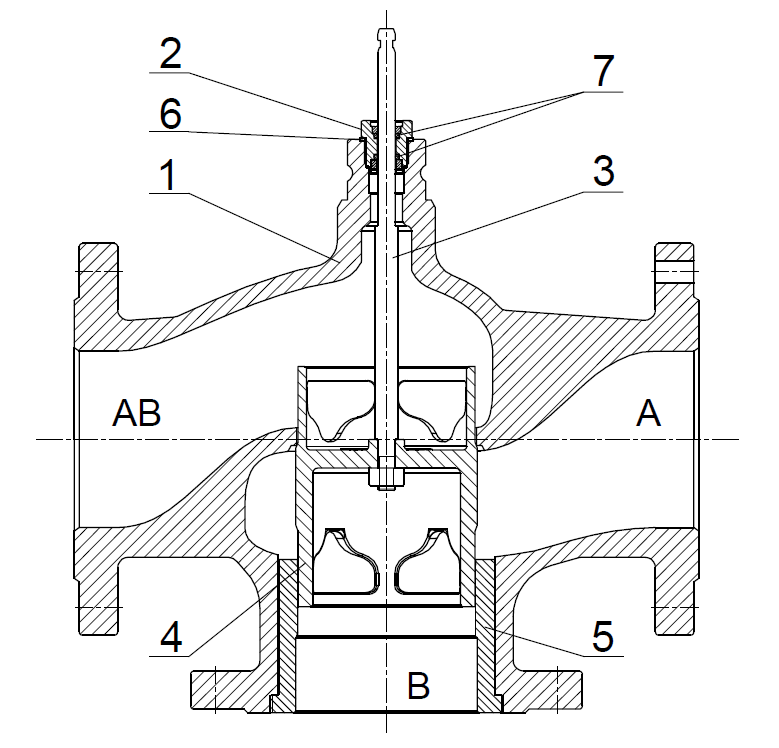 №НаименованиеНаименованиеМатериал1КорпусКорпусВысокопрочный чугун GGG402БуксаБуксаНержавеющая сталь SS 3043ШтокШтокНержавеющая сталь SS 3044ПлунжерПлунжерНержавеющая сталь SS 3045СедлоСедлоСталь 206ШайбаШайбаБронза7Уплотнительное кольцоУплотнительное кольцоPTFEГАРАНТИЙНЫЕ ОБЯЗАТЕЛЬСТВАГАРАНТИЙНЫЕ ОБЯЗАТЕЛЬСТВАГАРАНТИЙНЫЕ ОБЯЗАТЕЛЬСТВАГАРАНТИЙНЫЕ ОБЯЗАТЕЛЬСТВАГАРАНТИЙНЫЕ ОБЯЗАТЕЛЬСТВАГАРАНТИЙНЫЕ ОБЯЗАТЕЛЬСТВАИзготовитель гарантирует нормальную работу оборудования при условии соблюдения правил транспортировки, хранения, монтажа и эксплуатации, указанных в настоящем документе. Гарантийный срок составляет 24 месяца с момента продажи. Расчетный срок службы оборудования составляет не менее 5 лет, при условиях его эксплуатации в соответствии с правилами и рекомендациями настоящего документа, при отсутствии длительных пиковых нагрузок и других негативных факторов. Гарантия изготовителя не покрывает ущерб, причиненным дефектным оборудованием, затраты, связанные с его заменой, убытки и недополученную прибыль, а также иные косвенные расходы. Гарантийные обязательства действуют только при сохранении гарантийных пломб изготовителя.Изготовитель гарантирует нормальную работу оборудования при условии соблюдения правил транспортировки, хранения, монтажа и эксплуатации, указанных в настоящем документе. Гарантийный срок составляет 24 месяца с момента продажи. Расчетный срок службы оборудования составляет не менее 5 лет, при условиях его эксплуатации в соответствии с правилами и рекомендациями настоящего документа, при отсутствии длительных пиковых нагрузок и других негативных факторов. Гарантия изготовителя не покрывает ущерб, причиненным дефектным оборудованием, затраты, связанные с его заменой, убытки и недополученную прибыль, а также иные косвенные расходы. Гарантийные обязательства действуют только при сохранении гарантийных пломб изготовителя.Изготовитель гарантирует нормальную работу оборудования при условии соблюдения правил транспортировки, хранения, монтажа и эксплуатации, указанных в настоящем документе. Гарантийный срок составляет 24 месяца с момента продажи. Расчетный срок службы оборудования составляет не менее 5 лет, при условиях его эксплуатации в соответствии с правилами и рекомендациями настоящего документа, при отсутствии длительных пиковых нагрузок и других негативных факторов. Гарантия изготовителя не покрывает ущерб, причиненным дефектным оборудованием, затраты, связанные с его заменой, убытки и недополученную прибыль, а также иные косвенные расходы. Гарантийные обязательства действуют только при сохранении гарантийных пломб изготовителя.Изготовитель гарантирует нормальную работу оборудования при условии соблюдения правил транспортировки, хранения, монтажа и эксплуатации, указанных в настоящем документе. Гарантийный срок составляет 24 месяца с момента продажи. Расчетный срок службы оборудования составляет не менее 5 лет, при условиях его эксплуатации в соответствии с правилами и рекомендациями настоящего документа, при отсутствии длительных пиковых нагрузок и других негативных факторов. Гарантия изготовителя не покрывает ущерб, причиненным дефектным оборудованием, затраты, связанные с его заменой, убытки и недополученную прибыль, а также иные косвенные расходы. Гарантийные обязательства действуют только при сохранении гарантийных пломб изготовителя.Изготовитель гарантирует нормальную работу оборудования при условии соблюдения правил транспортировки, хранения, монтажа и эксплуатации, указанных в настоящем документе. Гарантийный срок составляет 24 месяца с момента продажи. Расчетный срок службы оборудования составляет не менее 5 лет, при условиях его эксплуатации в соответствии с правилами и рекомендациями настоящего документа, при отсутствии длительных пиковых нагрузок и других негативных факторов. Гарантия изготовителя не покрывает ущерб, причиненным дефектным оборудованием, затраты, связанные с его заменой, убытки и недополученную прибыль, а также иные косвенные расходы. Гарантийные обязательства действуют только при сохранении гарантийных пломб изготовителя.Изготовитель гарантирует нормальную работу оборудования при условии соблюдения правил транспортировки, хранения, монтажа и эксплуатации, указанных в настоящем документе. Гарантийный срок составляет 24 месяца с момента продажи. Расчетный срок службы оборудования составляет не менее 5 лет, при условиях его эксплуатации в соответствии с правилами и рекомендациями настоящего документа, при отсутствии длительных пиковых нагрузок и других негативных факторов. Гарантия изготовителя не покрывает ущерб, причиненным дефектным оборудованием, затраты, связанные с его заменой, убытки и недополученную прибыль, а также иные косвенные расходы. Гарантийные обязательства действуют только при сохранении гарантийных пломб изготовителя.СВИДЕТЕЛЬСТВО О ПРИЕМКЕСВИДЕТЕЛЬСТВО О ПРИЕМКЕСВИДЕТЕЛЬСТВО О ПРИЕМКЕСВИДЕТЕЛЬСТВО О ПРИЕМКЕСВИДЕТЕЛЬСТВО О ПРИЕМКЕСВИДЕТЕЛЬСТВО О ПРИЕМКЕОборудование произведено в соответствии с требованиями ТР ТС, ТУ 28.14.13-010-39080305-2021 и признано годным к эксплуатации. Клапаны регулирующие АСТА успешно прошли программу приемо-сдаточных испытаний, включающую, в частности: а) визуально-измерительный контроль; б) прочность и плотность материала корпусных деталей и сварных швов, находящихся под давлением испытательной среды; в) герметичность относительно внешней среды по уплотнению подвижных и неподвижных соединений; г) герметичность затвора и проверка функционирования; д) контроль комплектности.Оборудование произведено в соответствии с требованиями ТР ТС, ТУ 28.14.13-010-39080305-2021 и признано годным к эксплуатации. Клапаны регулирующие АСТА успешно прошли программу приемо-сдаточных испытаний, включающую, в частности: а) визуально-измерительный контроль; б) прочность и плотность материала корпусных деталей и сварных швов, находящихся под давлением испытательной среды; в) герметичность относительно внешней среды по уплотнению подвижных и неподвижных соединений; г) герметичность затвора и проверка функционирования; д) контроль комплектности.Оборудование произведено в соответствии с требованиями ТР ТС, ТУ 28.14.13-010-39080305-2021 и признано годным к эксплуатации. Клапаны регулирующие АСТА успешно прошли программу приемо-сдаточных испытаний, включающую, в частности: а) визуально-измерительный контроль; б) прочность и плотность материала корпусных деталей и сварных швов, находящихся под давлением испытательной среды; в) герметичность относительно внешней среды по уплотнению подвижных и неподвижных соединений; г) герметичность затвора и проверка функционирования; д) контроль комплектности.Оборудование произведено в соответствии с требованиями ТР ТС, ТУ 28.14.13-010-39080305-2021 и признано годным к эксплуатации. Клапаны регулирующие АСТА успешно прошли программу приемо-сдаточных испытаний, включающую, в частности: а) визуально-измерительный контроль; б) прочность и плотность материала корпусных деталей и сварных швов, находящихся под давлением испытательной среды; в) герметичность относительно внешней среды по уплотнению подвижных и неподвижных соединений; г) герметичность затвора и проверка функционирования; д) контроль комплектности.Оборудование произведено в соответствии с требованиями ТР ТС, ТУ 28.14.13-010-39080305-2021 и признано годным к эксплуатации. Клапаны регулирующие АСТА успешно прошли программу приемо-сдаточных испытаний, включающую, в частности: а) визуально-измерительный контроль; б) прочность и плотность материала корпусных деталей и сварных швов, находящихся под давлением испытательной среды; в) герметичность относительно внешней среды по уплотнению подвижных и неподвижных соединений; г) герметичность затвора и проверка функционирования; д) контроль комплектности.Оборудование произведено в соответствии с требованиями ТР ТС, ТУ 28.14.13-010-39080305-2021 и признано годным к эксплуатации. Клапаны регулирующие АСТА успешно прошли программу приемо-сдаточных испытаний, включающую, в частности: а) визуально-измерительный контроль; б) прочность и плотность материала корпусных деталей и сварных швов, находящихся под давлением испытательной среды; в) герметичность относительно внешней среды по уплотнению подвижных и неподвижных соединений; г) герметичность затвора и проверка функционирования; д) контроль комплектности.МАССОГАБАРИТНЫЕ ХАРАКТЕРИСТИКИМАССОГАБАРИТНЫЕ ХАРАКТЕРИСТИКИМАССОГАБАРИТНЫЕ ХАРАКТЕРИСТИКИМАССОГАБАРИТНЫЕ ХАРАКТЕРИСТИКИМАССОГАБАРИТНЫЕ ХАРАКТЕРИСТИКИМАССОГАБАРИТНЫЕ ХАРАКТЕРИСТИКИМАССОГАБАРИТНЫЕ ХАРАКТЕРИСТИКИМАССОГАБАРИТНЫЕ ХАРАКТЕРИСТИКИ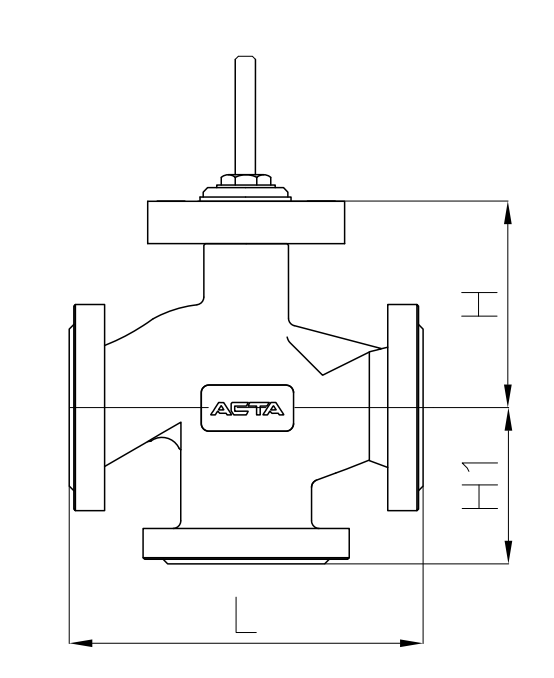 DNL, ммH, ммH1, ммХод штока, ммKvs, м3/чМасса, кг1513095632044,62014099682055,5251659976206,36,23218010388201010,4402009894201211,050230128107203210,565290147120205019,580310144147208024,21003501671532012533,41254001861744020046,01504802102154030067,52004952191804045078,525062227623040630136,0300698383300401200265,0350787540326801700410400914570358801900550НАПРАВЛЕНИЕ ПОТОКА РАБОЧЕЙ СРЕДЫНАПРАВЛЕНИЕ ПОТОКА РАБОЧЕЙ СРЕДЫНАПРАВЛЕНИЕ ПОТОКА РАБОЧЕЙ СРЕДЫНАПРАВЛЕНИЕ ПОТОКА РАБОЧЕЙ СРЕДЫНАПРАВЛЕНИЕ ПОТОКА РАБОЧЕЙ СРЕДЫНАПРАВЛЕНИЕ ПОТОКА РАБОЧЕЙ СРЕДЫНАПРАВЛЕНИЕ ПОТОКА РАБОЧЕЙ СРЕДЫНАПРАВЛЕНИЕ ПОТОКА РАБОЧЕЙ СРЕДЫ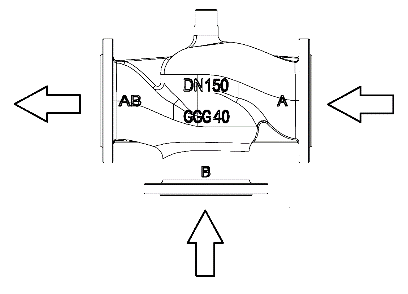 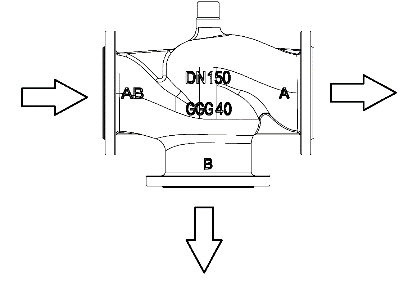 Смешивающий типСмешивающий типСмешивающий типРазделяющий типРазделяющий типРазделяющий типРазделяющий типРазделяющий типЗапрещается!- Использование оборудования при давлениях и температурах, превышающих максимально допустимые значения.- Удалять с оборудования шильд с маркировкой и серийным номером.- Эксплуатировать оборудование при отсутствии эксплуатационной документации.- Допускать замерзание рабочей среды внутри оборудования.- Производить работы по устранению дефектов при наличии давления и рабочей среды в трубопроводе.- Использовать оборудование в качестве опоры на трубопроводе.- Приваривать ответные фланцы к трубопроводу с прикрепленным к ним оборудованием.Наименование компании-изготовителяООО «НПО АСТА»Наименование эксплуатирующей организацииДата продажиДата ввода в эксплуатациюКоличество, шт.Количество, шт.ФИО / ПодписьФИО / ПодписьМПМП